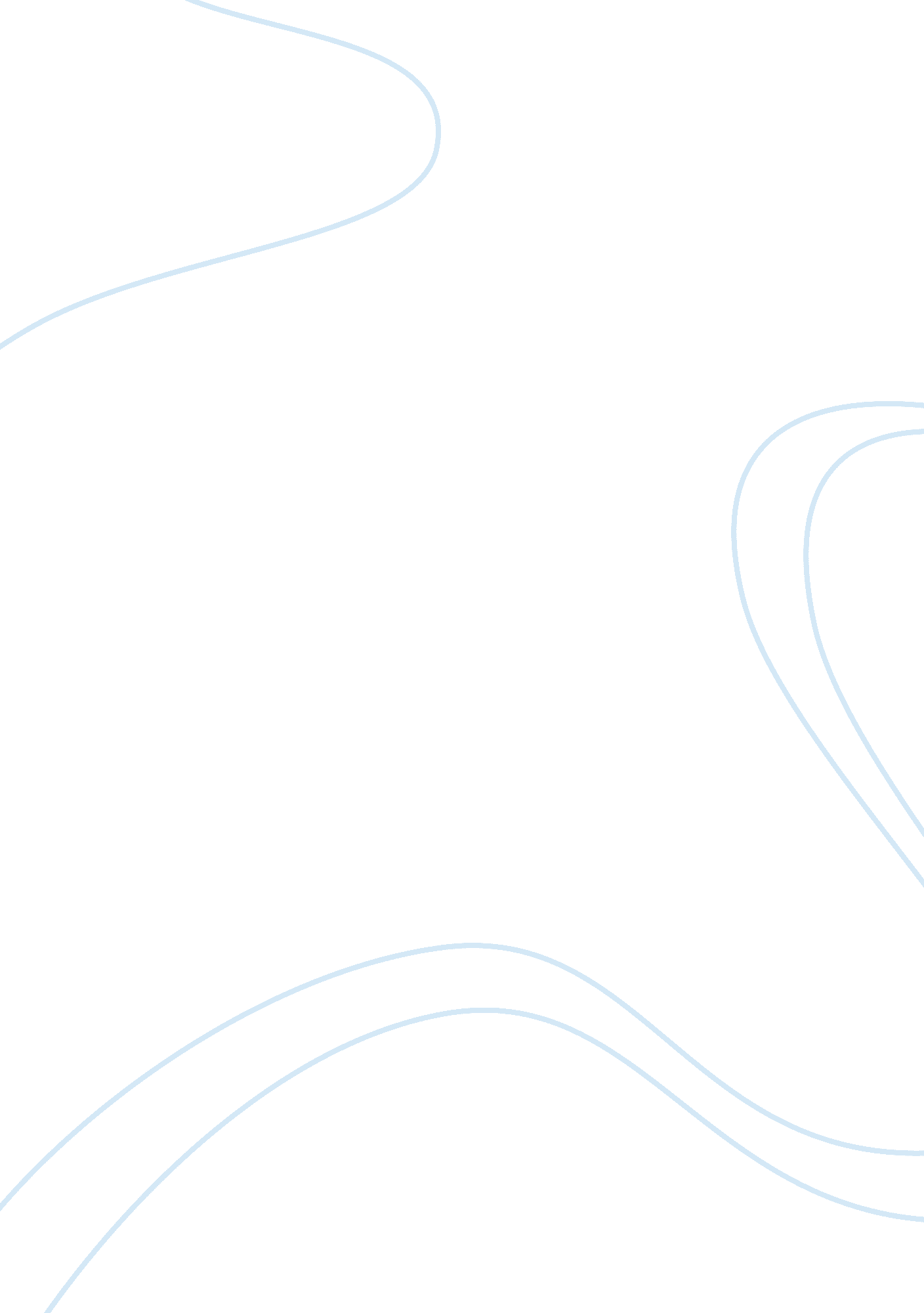 Richard rodriguez- aria: a memoir of a bilingual childhood essayLife, Childhood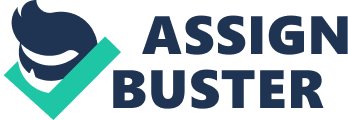 “ Aria. ” an extract from the memoir “ Hunger of a BilingualChildhood. ” histories for the writer. Richard Rodriguez’s. childhood experiencewith larning English as a 2nd linguisticcommunication. Throughout his essay he represents the power of the person to get the better of the linguistic communication barrier and how he overcame this peculiar job as a kid. Bing lacerate between conforming to the “ public” linguistic communication or remaining true to his “ private” linguistic communication. he discusses subjects of familiarity and linguistic communication. Throughout his extract. he presents statements against the thought of bilingual instruction and it’s negative effects on ESL pupils. like himself. Born in aMexicanimmigrant household and traveling to a metropolis in California. Sacramento. Rodriguez had already known from the start that he’s “ different” from the remainder of the kids in the country. He was Hipic. He felt the difference expressively at school and it was non merely because of his physical visual aspect. The difference of is what isolated him the most. They differed socially. He felt a gulf between Spanish. the linguistic communication he used at place which offered comfort. versus English. the linguistic communication used in the public universe which to him was foreign. Rodriguez felt the separation from his English-speaking schoolmates. as he struggled to get the hang this “ public” linguistic communication and hopefully derive credence. Since its initiation yearss. U. S. had ever been a runing pot of diverse ethnicities. Welcoming fledglings while take a firm standing they learn and embrace its civic civilization. It was suggested that those who come here in America should go Americans. Upon come ining grade school. it was a monolithic civilization daze for Rodriguez. He was put in an ESL category expected to larn English. to talk English. and communicate in English. but of class in a “ English as a Secondary language” puting. It was a ambitious passage. nevertheless. with pattern. Rodriguez began to slowly follow the English linguistic communication giving him and his household assurance and deriving a sense of individuality among his equals. However. every victory came at a monetary value. Rodriguez had ever considered Spanish an intimate linguistic communication he used amongst his household. The more English he spoke intend the less Spanish. Not long after. he felt that connexion easy and to him he associated that as a “ departure” from his childhood. In Greek. way means “ emotions” and for Aristotle. poignancy is an entreaty to those provinces of head that have an emotional constituent. Since it is a memoir. his emotions were vivid in every individual page. He begins by showing himself as a immature Hipic male child. go toing an American school for the the first with really small cognition of English ( Rodriguez 163 ) . The reader’s inherent aptitude is to experience understanding for the immature male child drowned in strangeness in his newenvironment. a new group of people. a new manner of life. and a new linguistic communication. He quoted. “ I heard her sound it out: Rich-heard Road-ree-guess ( Rodriguez 162 ) ” . Readers can sympathise with relatable feelings of being immature and vulnerable. when first being faced with the existent universe. Besides. he remembered being outnumbered in his school by people of different cultural backgrounds. Again. readers’ natural inherent aptitude is to sympathise with anyone who might experience like the “ underdog” or person who feels excluded and different. And in conclusion. another large illustration was when Rodriguez notices his mother’s face vanishing from the school on his first twenty-four hours. he said. “ Quickly. I turned to see my mother’s face dissolve in a watery fuzz behind the pebbled-glass door ( Rodriguez 163 ) . Again. the readers as worlds are of course inclined to sympathise with a kid confronting a new and potentially baleful experience without the aid and counsel of it’s female parent. therefore it is a terrific experience. It is apparent that Rodriguez felt many negative emotions being a minority in a foreign topographic point. he felt fright. and under appreciated for who he was. For Aristotle. the ethos of a talker is persuasive when the address demonstrates practical wisdom. moral virtuousness. and goodwill towards the audience. On his first twenty-four hours of school. Rodriguez commented that although he felt nervous on his first twenty-four hours of school. he knows that the other kids besides felt nervous as good. he observed his schoolmates being “ uneasy…finding themselves apart from their households ( Rodriguez 162 ) ” . He hence showed his sense of equity and his deficiency of self-pity. which reflects on his low character. Another illustration. is when Rodriguez carefully explains the ends of bilingual instruction as those ends are understood by it’s advocate. He states. “ Bilingual schooling is a plan popularized in the 1970ss. that decennary when middle-class “ ethnics” began to defy the procedure of assimilation— the American thaw pot ( Rodriguez 172 ) . ” Once more. he present himself as carnival minded and nonsubjective. Besides. while he was showing his resistance to bilingual linguistic communication his used of the word “ force” in “ I hear them and am forced to state no… ( Rodriguez 180 ) ” implies that his point is non fiddling. It is something he feels he need to voice to do other ESL pupils feel more comfy. His phrasing suggests that he feels theta he has no other ethical pick but to state war he genuinely and unfeignedly believes. This proves that he is true and unfeignedly to what he believes and is honorable and caring about the well being of other kids who feels “ different” . Sons are explained as the “ text of speech” by Aristotle. And in conclusion. Talking as an intelligent and educated grownup. Rodriguez introduces the subject of bilingual instruction. He shows that he knows when his thought was foremost proposed. by whom it was proposed. by whom it was foremost proposed to. and the grounds that led people to suggest it ( Rodriguez 172 ) . His deduction proves him to be good informed and trusty observer. Next. Rodriguez reports more of his ain household background. connoting that his resistance to bilingual instruction will be rooted in really practical grounds with which he is rather familiar. he states “ Bilingualists insists that a pupil should be reminded of his difference from others in mass society. of his heritage ( Rodriguez 173 ) ” . His resistance will non be irrational but will alternatively be the consequence of grounds he personally knows all excessively good. The point Rodriguez is doing in his essay through the usage of rhetorical entreaties is that turning up as an ESL scholar was hard. but it enabled him to set up a public individuality in his English-Speaking community. He felt he had the right and duty to larn English. Rodriguez does non hold with “ Hipic American activists” who support a bilingual instruction for ESL scholars. He feels that teaching the kids in Spanish instead than English might detain their ain entryway in the public universe of English-speaking society and ache them in a long tally. He strongly feels that school should be taught in standard English. the same manner how other pupils are taught. Alternatively of seeking to absorb the difference in societal civilization. schools and pedagogues should promote pupils to encompass their roots. while seeking to larn the English linguistic communication. ESL Students should non experience the demand to maintain their primary linguistic communication sole when in the adult-life holding a 2nd linguistic communication is a great advantage. The positive facets of the place of ESL scholars should decidedly be emphasized in a school scene. 